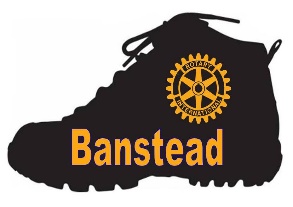 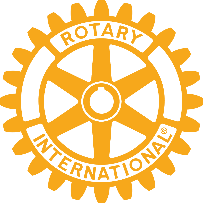 How to set up a fund raising page with InvestMyCommunity (IMC) so that your sponsors can donate online.Follow the link below:https://app.investmycommunity.com/campaigns/bansteadrotarywalk231. Just below the orange donation button you can see the ‘Fundraise For Us’ box – click here.2. Tap for ‘Raise Funds for Us!’ with the piggy bank logo3. Enter email address, name, home address details (completely confidential and adhering to GDPR policies), Ticking T&C's, creating a password, ticking the ‘I'm not a Robot box’.4. Please fill the information in    a) Campaign Name:  Be creative    b) Open Date - when you want to start collecting sponsorship, suggest 'today's    date'    c) Target Amount - a realistic target for your own sponsorship aim.     d) Close Date - a couple of weeks after the event is usually sufficient.    e) Few lines of text about why you are participating mentioning your nominated charity if you have one.    f) Tick T&C's as a Fundraiser    g) Add your own image/s or use same as the main banner image    h) Add a YouTube video link - supporters will not have access to a YouTube account. They can send videos to IMC and they can host for them, creating a YouTube url which can be inserted into your own mini campaign.    i) To Preview your page - Choose the red 'My Account' button at top of screen, from Menu select 'My Campaigns'. Drag the campaign details to the right and an orange 'View Project Page' will show. When happy with text and images click back to see the previous window of Ready to submit? Then press Submit button. This will activate the donation button and the campaign will be live. An email will be sent confirming this.